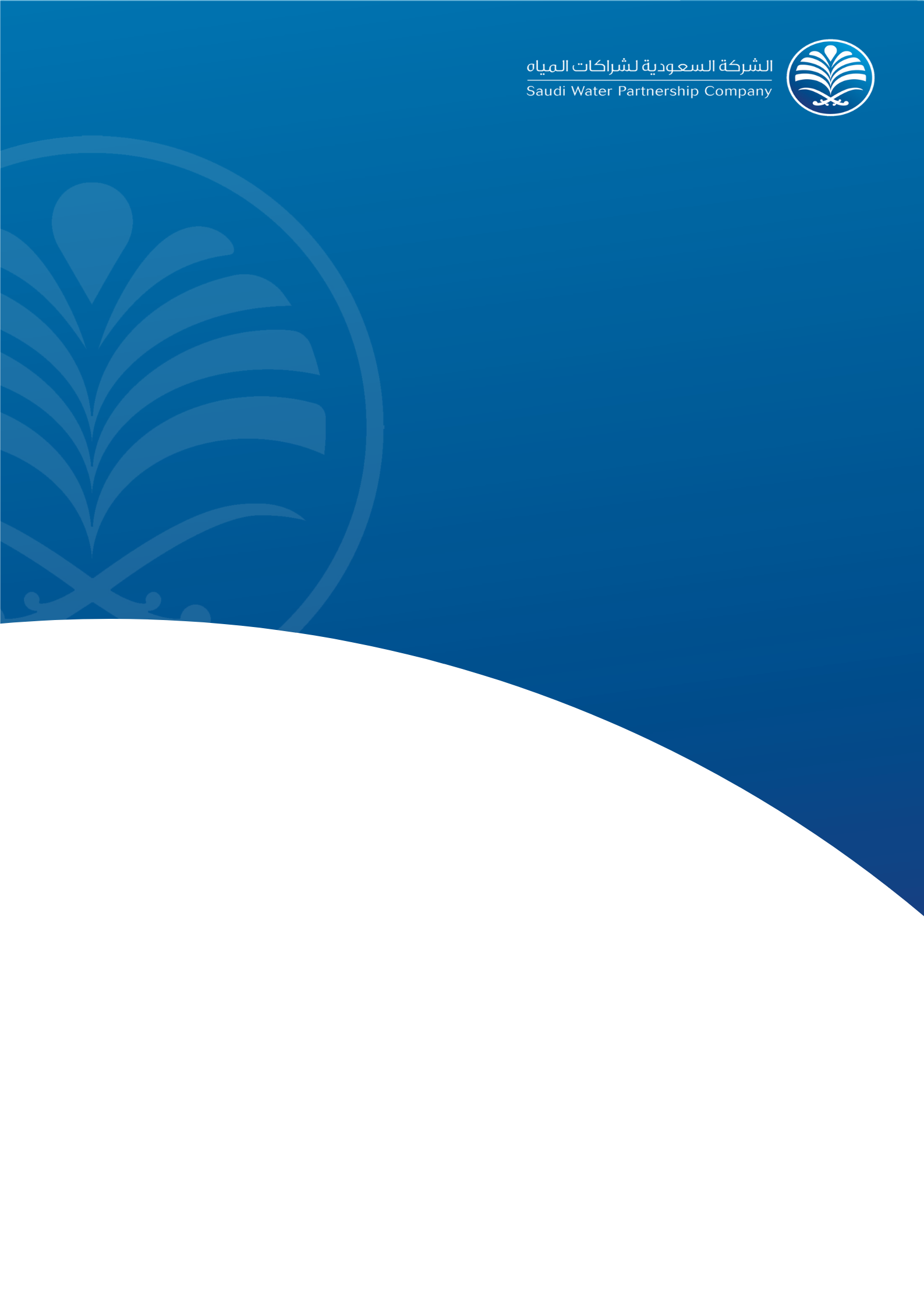 Financal close  Award  FormFinancal close  Award  FormFinancal close  Award  FormCompany nameproject nameSupport DucmentAQQWhat is the effective date of the project?What is the effective date of the project?-What is the Financial Close date of the project (as to the Closing Certificate)?-What is the Financial Close date of the project (as to the Closing Certificate)?Is there any Condition Precedent that have been waived? If so, how many?  Is there any Condition Precedent that have been waived? If so, how many?  